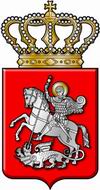 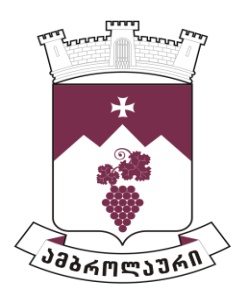 ამბროლაურის მუნიციპალიტეტის საკრებულოსგ ა ნ კ ა რ გ უ ლ ე ბ ა  N402021 წლის 30 ივნისიქ. ამბროლაურიამბროლაურის  მუნიციპალიტეტის მერიის პირველადი სტრუქტურული ერთეულის - განათლების, კულტურის,  ძეგლთა დაცვის, სპორტისა  და ახალგაზრდობის საქმეთა სამსახურის მიერ  2021 წლის  01 იანვრიდან 01 ივნისამდე  გაწეული მუშაობის შეფასების შესახებსაქართველოს ორგანული კანონის ,,ადგილობრივი თვითმმართველობის კოდექსი“ 24-ე მუხლის პირველი პუნქტის „გ.ა“ ქვეპუნქტისა და 61-ე მუხლის პირველი და მე-2 პუნქტების შესაბამისად ამბროლაურის მუნიციპალიტეტის საკრებულომგ ა დ ა წ ყ ვ ი ტ ა :1. ამბროლაურის მუნიციპალიტეტის მერიის პირველადი სტრუქტურული ერთეულის - განათლების, კულტურის,  ძეგლთა დაცვის, სპორტისა  და ახალგაზრდობის საქმეთა სამსახურის მიერ 2021 წლის 01 იანვრიდან 01 ივნისამდე გაწეული მუშაობა შეფასდეს დამაკმაყოფილებლად (ანგარიში თან ერთვის). 2. განკარგულება შეიძლება გასაჩივრდეს ძალაში შესვლიდან ერთი თვის ვადაში, ამბროლაურის რაიონულ სასამართლოში (მისამართი: ქ. ამბროლაური, კოსტავას ქ. N13).3.  განკარგულება ძალაში შევიდეს მიღებისთანავე.საკრებულოს თავმჯდომარისმოვალეობის შემსრულებელი                                                                      ელგუჯა გურგენიძედანართი N1ამბროლაურის მუნიციპალიტეტის მერიის  პირველადი სტრუქტურული ერთეულის -  განათლების, კულტურის, ძეგლთა დაცვის, სპორტისა და ახალგაზრდობის საქმეთა სამსახურის ხელმძღვანელის ანგარიში 2021 წლის 01 იანვრიდან 01 ივნისამდე სამსახურის მიერ გაწეული საქმიანობის შესახებ ამბროლაურის მუნიციპალიტეტის მერიის  პირველადი სტრუქტურული ერთეული -  განათლების, კულტურის, ძეგლთა დაცვის, სპორტისა და ახალგაზრდობის საქმეთა სამსახური უზრუნველყოფს განათლების, კულტურის,  ძეგლთა დაცვის, სპორტისა და ახალგაზრდობის მიმართულებით სხვადასხვა პროექტების ხელშეწყობას, მუნიციპალური პროგრამების შემუშავებასა და მათი განხორციელების უზრუნველყოფას. სამსახური თავის საქმიანობას წარმართავს მერიისა და სამსახურის დებულებების, ასევე სამსახურის კომპეტენციას მიკუთვნებული სფეროების მარეგულირებელი საკანონმდებლო და კანონქვემდებარე ნორმატიული ბაზის შესაბამისად. სამსახური შედგება სამსახურის უფროსისა და მეორადი სტრუქტურული დანაყოფებისგან (განათლების, კულტურისა და  ძეგლთა დაცვის განყოფილება, სპორტისა და ახალგაზრდობის საქმეთა განყოფილება). სამსახურში დასაქმებულია 7 მოხელე: 6 ძირითადი და 1 შტატგარეშე თანამშრომელი, ამასთან არსებობს 1 ვაკანტური საშტატო ერთეული. დასაქმებულთაგან თითოეულს განაწილებული აქვს სამუშაო ფუნქცია და მოვალეობები. საანგარიშო პერიოდში  სამსახურში შემოვიდა 157 კორესპონდენცია (ყველა მათგანი რეაგირებულია). სამსახურის 2021 წლის ბიუჯეტი 11800 (ას თვრამეტი ათასი) ლარს შეადგენდა. მ/წლის 01 იანვრიდან 01 ივნისამდე  სამსახურმა შეასრულა შემდეგი სამუშაო: შემუშავდა მუნიციპალური პროგრამები (1. ამბროლაურის მუნიციპალიტეტის  ახალგაზრდულ ღონისძიებათა დაფინანსების; 2. ამბროლაურის მუნიციპალიტეტზე უანგარო მზრუნველის წოდების მინიჭების; 3. ამბროლაურის მუნიციპალიტეტის სკოლისგარეშე დაწესებულებებზე მოსწავლეთა ხელმისაწვდომობის (სამგზავრო გადაყვანის) ხელშეწყობის; 4. ამბროლაურის მუნიციპალიტეტის განათლების სფეროში საპატიო წოდებების მინიჭებისა  და განათლების ხელშეწყობის; 5. ამბროლაურის მუნიციპალიტეტის კულტურისა და სპორტის სფეროში საპატიო წოდებების მინიჭების; 6. ამბროლაურის მუნიციპალიტეტის სპორტული ღონისძიებების), რომლებიც ემსახურება: კონკრეტული სფეროების განვითარების ხელშეწყობას, მოზარდებში ცხოვრების ჯანსაღი წესის დამკვიდრებას, მოზარდთა და ზოგადად საზოგადოების მაქსიმალურ ინკლუზიას კულტურულ და სპორტულ პროექტებში, ახალგაზრდების უნარებისა და შესაძლებლობების განვითარების და გამოვლენისთვის საჭირო გარემოს შექმნას, კომპეტენციის სფეროებში მოღვაწე ადამიანების წახალისებას, მოტივირებას და მათი ღვაწლის  დაფასებას. საანგარიშო პეროიდში სამსახურმა უზრუნველყო: - საქართველოს სახელმწიფო დროშის დღის აღსანიშნავი აქციის ორგანიზება (100 ლ); - მოსწავლეთა უფასო გადაყვანის პროგრამის განხორციელების მიზნით  სატენდერო დოკუმენტაციის მომზადება და პროგრამის  ბენეფიციარებისთვის სამგზავრო ბარათების (350 ბარათი - 200 ლარი) დამზადება. მოსწავლეთა უფასო გადაყვანის პროგრამის უზრუნველყოფისთვის გახარჯულია - 5742 ლარი;- დაუნის სინდრომის მქონე პირთა მხარდამჭერი აქციის (400 ლარი - ინდივიდუალური დაფინანსება) ორგანიზება, რომლის საფუძველზე ამბროლაური შეუერთდა დანარჩენ მსოფლიოს; -  ამბროლაურის მუნიციპალიტეტის მერის სათათბირო ორგანოს - ახალგაზრდული საბჭოს დებულების შემუშავება და მის საფუძველზე საბჭოს დაკომპლექტების უზრუნველყოფა; - საგანმანათლებლო პორტალი ,,izrune.ge” მომსახურების შესყიდვა საერთო ღირებულებით 3000 (სამი ათასი) ლარი; - საგანმანათლებლო პროექტ „ეტალონის“ ( 2960ლ) დაფინანსება; - COVID – 19 პრევენციასთან დაკავშირებული პოსტერების ბეჭდვა და სამიზნე ჯგუფებში გავრცელება. პოლიგრაფიული მასალა (საინფორმაციო პოსტერები) საერთო ღირებულებით - 1000 (ერთი ათასი) ლარი.